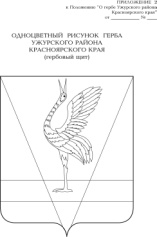 АДМИНИСТРАЦИЯ УЖУРСКОГО РАЙОНАКРАСНОЯРСКОГО КРАЯРАСПОРЯЖЕНИЕ07.09.2023                                          г. Ужур                                                 № 250В соответствии с Федеральным законом от 06.10.2003  № 131-ФЗ «Об общих принципах организации местного самоуправления в Российской Федерации», руководствуясь статьей 17.1 Федерального закона от 26.07.2006 № 135-ФЗ «О защите конкуренции», Федеральным законом от 21.12.2001  № 178-ФЗ  "О приватизации государственного и муниципального имущества»:Внести изменения в извещение № 22000006120000000031, размещенное и опубликованное на https://torgi.gov.ru/ в связи с технической ошибкой, в разделах организатор торгов, условия проведения процедуры, по каждому лоту.Контроль за исполнением распоряжения оставляю за собой.Распоряжение вступает в силу со дня подписания.Глава района                                     				                  К.Н. Зарецкий Исполнитель:Н.Ю. ШальковаСогласовано:                 В.В. БуякасО.В. КлименкоЮ.Н. Харченко